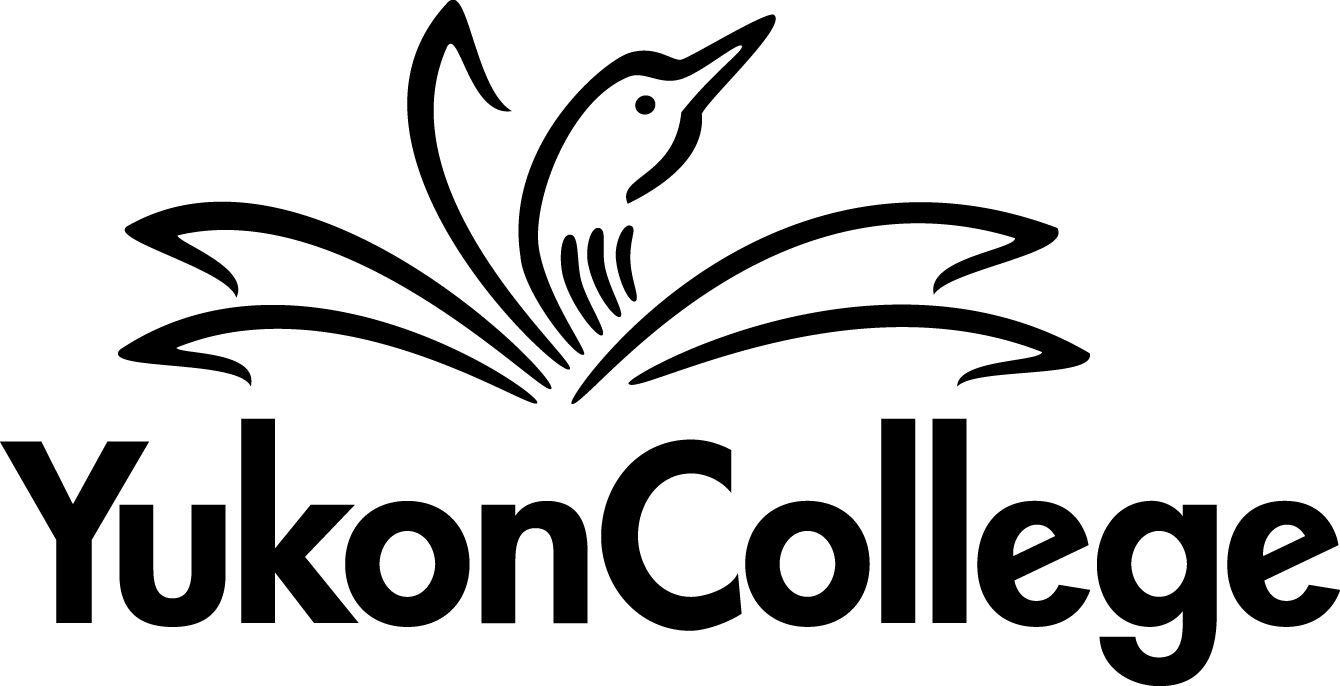 COURSE OUTLINE CREDITSPREPARED BY: 	DATE: 	APPROVED BY: 		DATE: APPROVED BY ACADEMIC COUNCIL: RENEWED BY ACADEMIC COUNCIL: 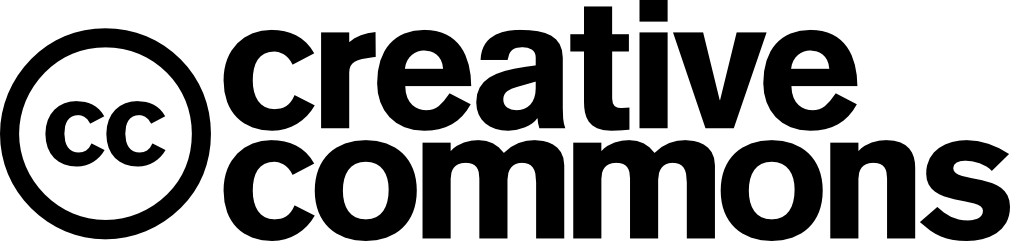 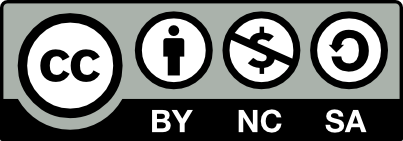 This work is licensed under the Creative Commons Attribution-NonCommercial-ShareAlike 4.0 International License. To view a copy of this license, visit http://creativecommons.org/licenses/by-nc-sa/4.0/.Version 1.2 revised and approved by Academic Council: April 17, 2019 Academic Council, Governance Office Academic Council MyYC: Policies, Procedures and FormsINSTRUCTOR:					OFFICE HOURS:			 OFFICE LOCATION:					CLASSROOM:		E-MAIL:						TIME:TELEPHONE:						DATES:					COURSE DESCRIPTIONWhat role does economic development play in Yukon communities? What do new business owners need to think about when designing and developing their ventures? What considerations are specific to Yukon?In this course, we will use a community focused approach to examine how an entrepreneur might develop a Yukon market business idea. Students will analyse basic dynamics of community and regional development while exploring the relationships between economic, political, social and cultural development. We will consider local market dynamics (including third and barter/or alternative economies), importing and exporting, and the importance and implications of working with First Nations governments and various other First Nation organizations.PREREQUISITESLEAD 292 or FNGA 200ACCT 222 or FNGA 103RELATED COURSE REQUIREMENTSNoneEQUIVALENCY OR TRANSFERABILITYThis course has recently been re-developed, and its transferability is still being evaluated. Receiving institutions always determine course transferability. Further information and assistance with transfers may be available from the School of Business and Leadership.LEARNING OUTCOMESUpon successful completion of the course, students will be able to:Grok the role that community economic development plays in shaping wellness and economic, social, environmental sustainability in the YukonCommunicate how the general and specific provisions of the Final and Self-Government Agreements enable economic development in Yukon First Nation communitiesExplain how various environments (including political, geographic, economic, sociocultural, and technological) influence CED in the North Identify key stakeholders (e.g. all levels of government, First Nation development corporations, community corporations, investment corporations, trusts) who could influence the success of a community economic development project, and analyse their positions through their values and interests Research community development capacity and assess in terms of different capital types: cultural, natural, physical, financial, social, organizational and humanAnalyse and synthesize community development research and effectively communicate to a variety of audiencesCollaborate in teams to create and present a business plan appropriate for a community partnerCOURSE FORMATThe course will be offered in a weekly, 3-hour, in-class seminar and work-group format.  Students will be expected to participate in individual and group activities, both in class and independently over the week.Our time in class will be split into two segments: in-class concept review to address any questions students have with respect to the learning material, and group work on case studies to apply the learning material to a specific business opportunity. At the end of the course, we will take all the topics we have covered and create a business plan for the opportunity outlined in the case study.ASSESSMENTS:AssignmentsThere will be a number of assignments over the term:Local Business Environment Analysis (written)Market Analysis (verbal)Regular progress reports (verbal and written)Business plan (written)Leadership & EngagementThis course is largely group based and adopts an experiential approach to learning. The learning outcomes will be achieved through active participation in all class activities. Several evaluation methods will be utilized to assess engagement, including: instructor feedback (through a rubric), self-assessment, journaling, and peer-assessment. Final ProjectDetailed feasibility analysis of a business opportunity in Yukon.EVALUATION:REQUIRED TEXTBOOKS AND MATERIALTBDACADEMIC AND STUDENT CONDUCTInformation on academic standing and student rights and responsibilities can be found in the current Academic Regulations that are posted on the Student Services/ Admissions & Registration web page.PLAGIARISMPlagiarism is a serious academic offence. Plagiarism occurs when a student submits work for credit that includes the words, ideas, or data of others, without citing the source from which the material is taken. Plagiarism can be the deliberate use of a whole piece of work, but more frequently it occurs when students fail to acknowledge and document sources from which they have taken material according to an accepted manuscript style (e.g., APA, CSE, MLA, etc.). Students may use sources which are public domain or licensed under Creative Commons; however, academic documentation standards must still be followed. Except with explicit permission of the instructor, resubmitting work which has previously received credit is also considered plagiarism. Students who plagiarize material for assignments will receive a mark of zero (F) on the assignment and may fail the course. Plagiarism may also result in dismissal from a program of study or the College.  YUKON FIRST NATIONS CORE COMPETENCYYukon College recognizes that a greater understanding and awareness of Yukon First Nations history, culture and journey towards self-determination will help to build positive relationships among all Yukon citizens. As a result, to graduate from ANY Yukon College program, you will be required to achieve core competency in knowledge of Yukon First Nations. For details, please see www.yukoncollege.yk.ca/yfnccr.ACADEMIC ACCOMMODATIONReasonable accommodations are available for students requiring an academic accommodation to fully participate in this class.  These accommodations are available for students with a documented disability, chronic condition or any other grounds specified in section 8.0 of the Yukon College Academic Regulations (available on the Yukon College website). It is the student’s responsibility to seek these accommodations. If a student requires an academic accommodation, he/she should contact the Learning Assistance Centre (LAC): lac@yukoncollege.yk.ca. TOPIC OUTLINEAssignments60Leadership & Engagement10Final Project30Total100%WeekTopic1Course introduction and overview of business concepts2Being an entrepreneur3The business environmentStakeholdersFirst Nations governments and development corporations4Product development5Building blocks for businesses (1)Labour pool/capacityFacilitiesMarket6Building blocks for businesses (2)Financing a start-upUnderstanding and Engaging First NationsProduct differentiation7Looking at your competitionLocalVirtualBusiness and ethics8Creating your organization9Business and technology10Operations management11Intro to Business models12Growth strategiesBusiness model development13Presentations